TRABAJO 1º BCS 25 DE MAYO1º EJERCICIOS DE REPASO:RESUELVE LOS EJERCICIOS DE LA PÁGINA 49: Nº 28 y PÁGINA 50: Nº 36EJEMPLOS RESUELTOS: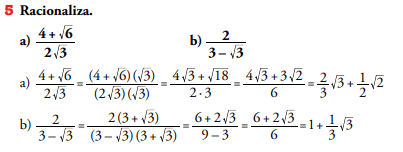 ________________________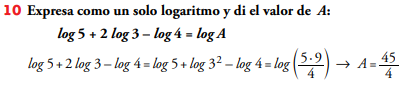 